2016年益阳市初中毕业学业考试物理 姓名：          班级：               （时量60min，满分100分）一、单项选择题：（3分×12=36分）1、下列数据中最接近生活实际的是(        )A、你物理课本的宽度约为             B、你的指甲宽度约为1dmC、人正常步行的速度约为/s            D、人正常眨一次眼的时间约为10s2、为确保用电安全，日常生活中下列做法错误的是(        )A、不接触低压带电体，不靠近高压带电体  B、更换开关、搬动电器前应断开开关C、不弄湿用电器，不损坏绝缘层          D、控制电灯的开关装在零线上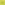 3、下列设备中没有利用电磁波工作的是 (        )A、收音机    B、微波炉    C、体检用B型超声波诊断仪  D、红外线测距仪4、 如图所示，小红在“探究凸透镜成像规律”的实验中，烛焰在图示位置时能在光屏上成清晰的像，下列说法正确的是(        )A、所成的像是虚像     B、 所成的像是倒立缩小的C、投影仪就是利用这一原理制成的    D、要使光屏上烛焰的像变大，可将光屏靠近凸透镜5、如图所示，是某物质熔化时温度随时间的变化图像，下列说法正确的是 (        )A、该物质是非晶体   B、该物质的熔点是   C、BC过程不吸热   D、AB过程吸热升温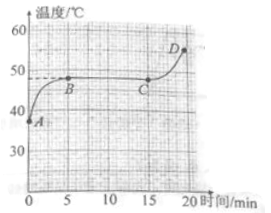 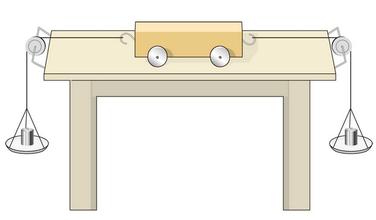 6、如图所示，把小车放在水平桌面上，向挂在小车两边的托盘里加相同的砝码，下列说法正确的 (        )  A、小车对桌面的压力与桌面对小车的支持力是一对平衡力B、小车受到的重力和桌面对小车的支持力是一对平衡力    C、小车受到的重力和小车对桌面的压力是一对平衡力     D、细绳拉小车的力和细绳拉托盘的力是一对平衡力7、如图所示的四幅图中属于增大压强的是 (        )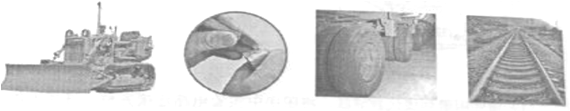 [来源:学。科。网]8、如图所示，能够直接测量通过灯L2电流的是 (        )]9、 使用下列简单机械费力的是(        )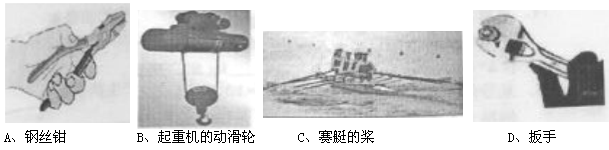 10、下图为声音的波形图，下列说法正确的是 (        )  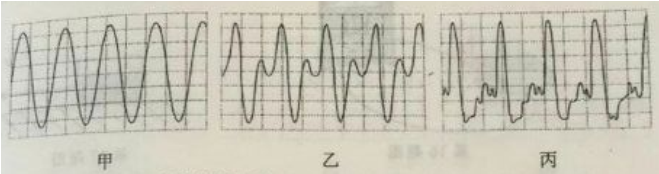 A、 甲、乙、丙三者的音色不同        B、甲、乙、丙三者的响度不同C、甲、乙、丙三者的音调不同         D、甲、乙、丙三者的音调、响度、音色都不同11、如图是汽油机工作时的四个冲程，其中属于做功冲程的是 (        )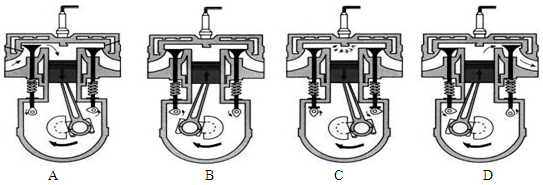  12、 下列说法正确的是(        )A、电能是一次能源                     B、风能是可再生能源C、我国的煤炭取之不尽，用之也无污染   D、能量是守恒的，故不会有能源危机二、填空题：（2分×10=20分）13、跳远运动员快速助跑后，飞身一跃，利用自身的         在空中继续前进以提高成绩。运动员最终落回地面，是受到         力的作用。14、质量为的水温度从升高到时，吸收的热量是         J，这些水吸收的热量相当于完全燃烧        kg焦炭放出的热量 。【c水=4.2×103J/(kg·℃)，q焦炭=3×107J/kg】15、某导体的电阻是10Ω，通过的电流时，1min产生的热量是         J.请列举一个生产或生活中利用电流热效应的例子：                          16、如图所示，导体ab左右运动时，电流表的指针左右摆动，这是         现象，利用这个原理可以制成         （选填“电动机”或“发电机”）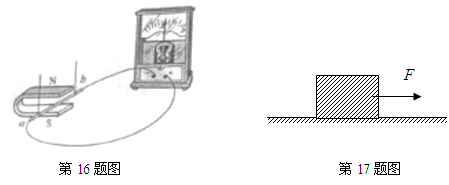 17、如图，重为150N的物体在大小为40N的水平拉力F作用下，向右匀速运动了，所用的时间为20s，则拉力做的功是         J，拉力做功的功率为         W。三、综合题（第18、19、20题个8分，第21、22题各10分，共44分）18、小华在测量某金属块的密度实验中：（1）他将天平放在水平桌面上，当游码归零后发现指针位置如图甲所示，此时他应该将平衡螺母向         调，使天平平衡。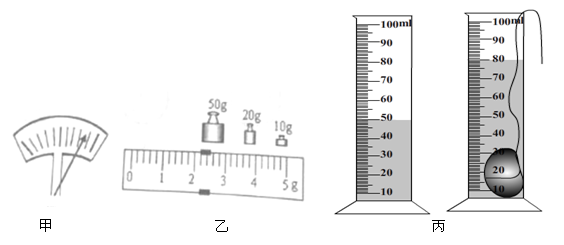 （2）在用天平测金属块质量时，砝码和游码位置如图乙所示，则金属块质量为        g，图丙是测金属块体积的过程，测得金属块的体积为       ㎝3，该金属块的密度为         g/cm3。19、如图是“探究平面镜成像特点”的实验装置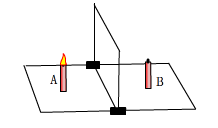 （1）为了保障实验效果，应该选择         （选填“平面镜”、“厚玻璃板”、“薄玻璃板”）（2）此实验中选择两支相同的蜡烛是为了                                     （3）移开蜡烛B，在其原来位置放一光屏，光屏上无法呈现蜡烛的像，说明平面镜成的是         像。（4）移动蜡烛A进行多次实验，目的是                                    20、用如图甲所示的电路研究“电流和电阻的关系”，请解答下列各问题：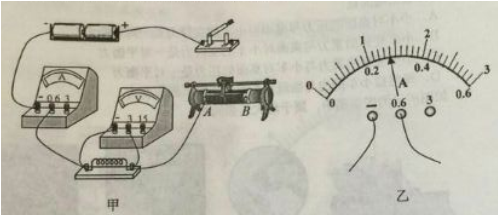 （1）用笔画线代替导线将甲图的电路连接完整。（导线不能交叉）（2）小明接入5Ω的电阻，移动变阻器的滑片，使电压表示数达到某值时，电流表示数如图乙所示，则此时电路中的电流为         A，（3）换成10Ω电阻，保持电压表的示数不变，滑动变阻器的滑片应该向         端（选填“A”、“B”） 移动（4）小红在做此实验时，测得数据如下表所示，分析表中数据不能得出“电流和电阻成反比”的结论。原因是                                     21、如图，弹簧测力计下悬挂重为16N的物体，当把物体浸没在水中时，测力计的示数为10N，此时容器中水的深度为，ρ水=1.0×103kg/m3，g=10N/㎏。求：（1）水对容器底部的压强，（2）物体受到水的浮力，（3）物体排开水的体积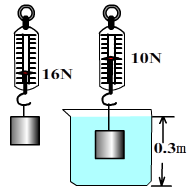 22、如图甲所示，额定功率为3.6W的小灯泡（灯泡电阻不变）与滑动变阻器串联在电路中，电源电压恒定，当滑片P滑到A端时小灯泡恰好正常发光，滑片P从A端向B端滑动的过程中，小灯泡电路的电压与变阻器的电阻R的关系如乙图所示，求：（1）电源电压；（2）小灯泡电阻；（3）当滑片滑到B端时小灯泡消耗的实际功率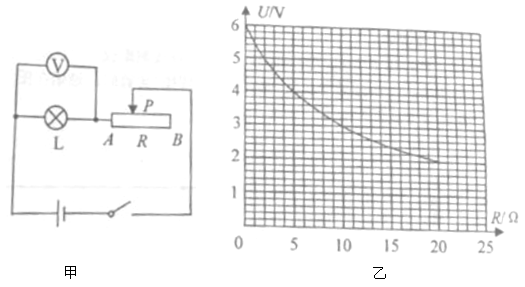 参考答案：1～12：ADCBD   BBCCA   CB13、惯性    重14、2.1×107   0.715、5400  电饭锅16、电磁感应    发电机17、400   2018、 （1）左   （2）82.2   ；30； 2.7419、（1）薄玻璃板；（2）比较物体和像的大小关系；（3）虚；（4）消除偶然性，使结论具有普遍性20、(1)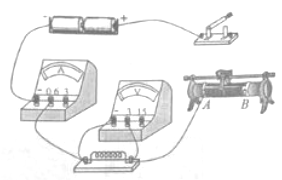 (2)0.28   (3)B   (4)没有控制电压表的示数不变21、解：（1）p=ρgh=1.0×/m3×10N/kg×=3×103Pa （2）F浮=G－F=16N－10N=6N（3）由F浮=ρ水gV排得V排 =F浮/（ρ水g）=6N÷（1.0×/m3×10N/kg）=6×10－4m322、当滑片在A端时，变阻器接入电路中的电阻R=0，由乙图可知此时灯泡电压为6V，因为此时小灯泡正常发光，故电源电压U总=UL额=6V；RL= U额/PL额=（6V）2÷3.6W=10Ω；滑片滑到B端时，变阻器的最大阻值和灯泡串联，由乙图可知，此时灯泡电压UL=2V，变阻器的最大阻值R=20Ω，故变阻器的电压U变=U总－UL=6V－2V=4V,灯泡的实际电流IL=I变=U变/R=4V/20Ω=，故灯泡的实际功率P=ULIL=2V×=0.4W实验次数123电阻/Ω51015电流/A0.30.20.14